Stručná metodikaVyznačené trasy a místa byly zaneseny do mapy. Tyto mapy byly následně navrstveny, tak aby bylo možné sledovat místa, která se nejčastěji shodují. U každé mapy byly vybrány dvě nejintenzivnější oblasti. Tyto oblasti byly statisticky popsány z pohledu bydliště, věku a pohlaví. V případě potřeby je možné provést konkrétnější analýzu.Bude doplněno:Datum šetřeníRozsah celkového vzorkuDalší statistické údaje o celkovém vzorkuPokud chcete, vyznačte do mapy trasu, kde byste uvítali cyklostezku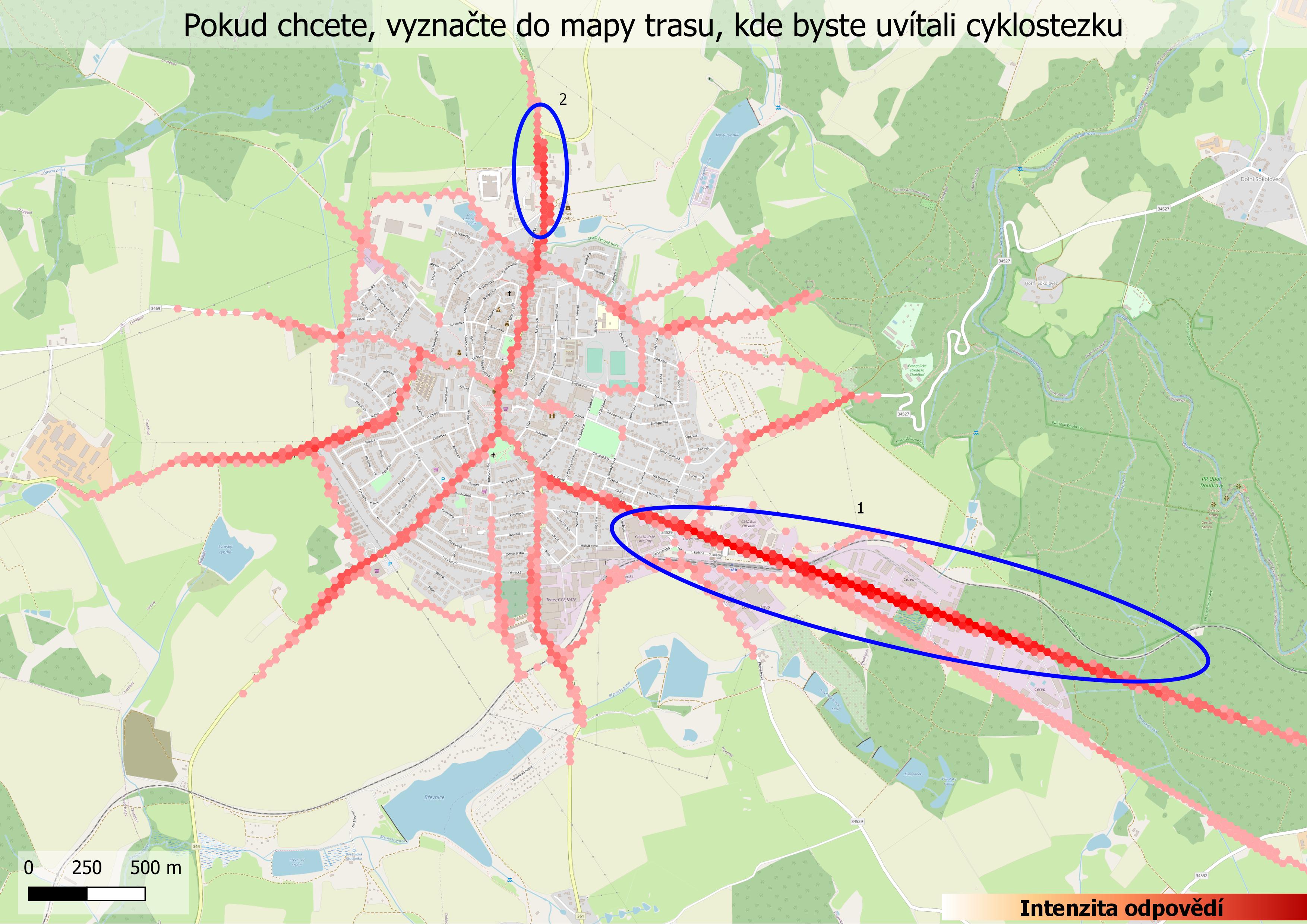 Oblast 2Oblast 1Místa, ve městě nebo jeho okolí, kde trávíte volný čas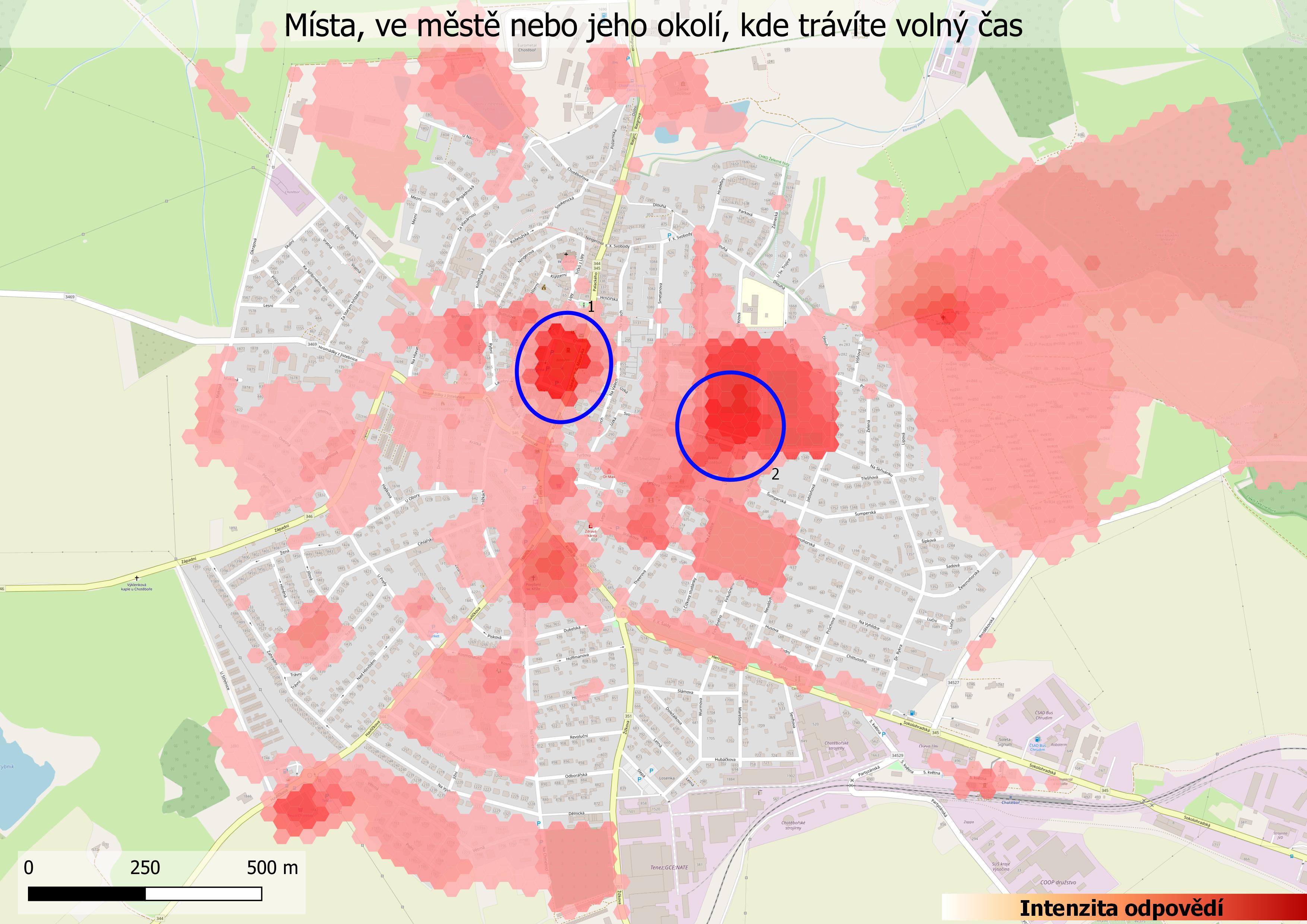 Oblast 1Oblast 2Místa, kde Vám chybí lavička, koš, orientační tabule, osvětlení, zábradlí, rampa pro vozík nebo kočárek nebo jiné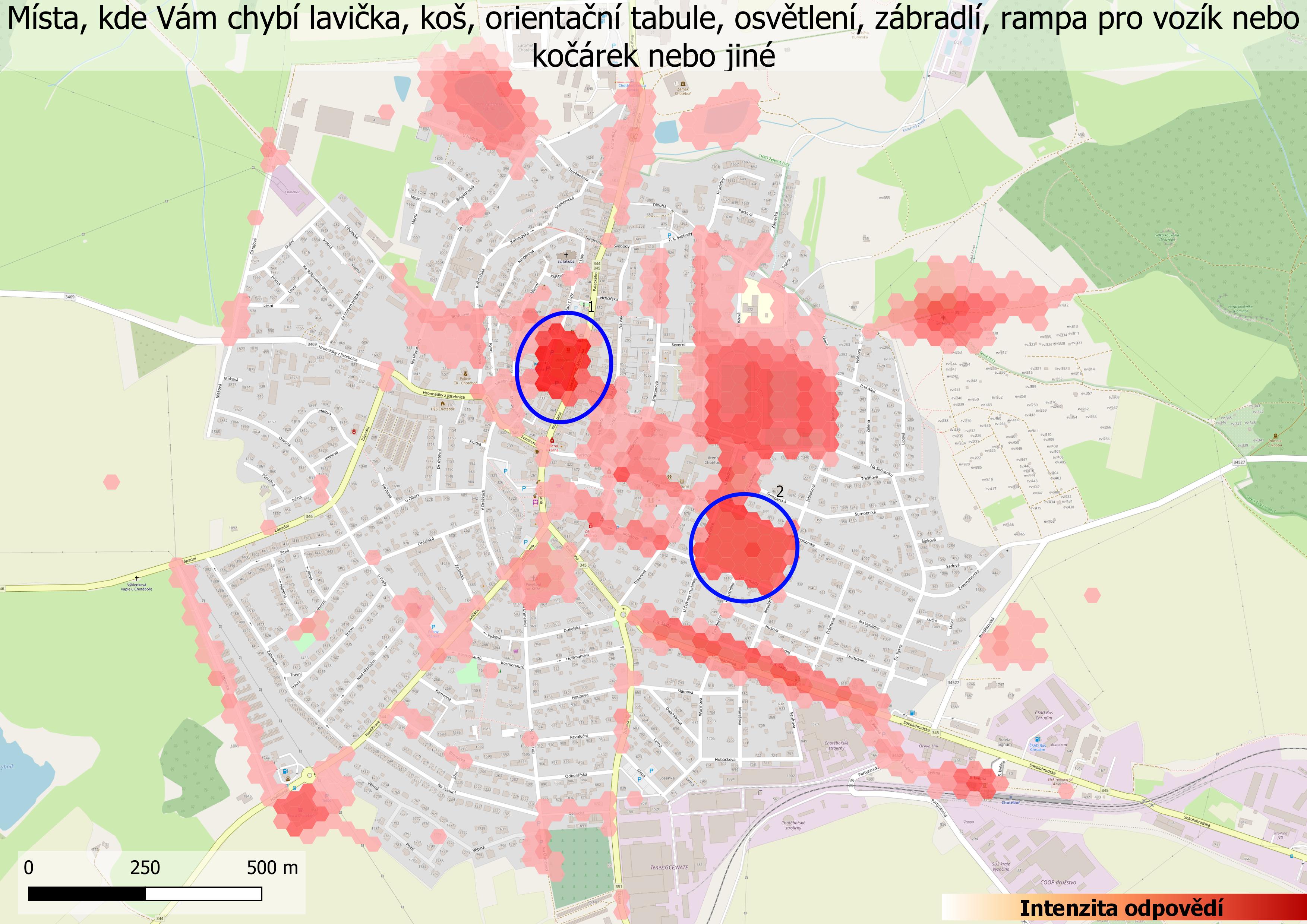 Oblast 1Oblast 2Místa, která se Vám líbí a nechcete je měnit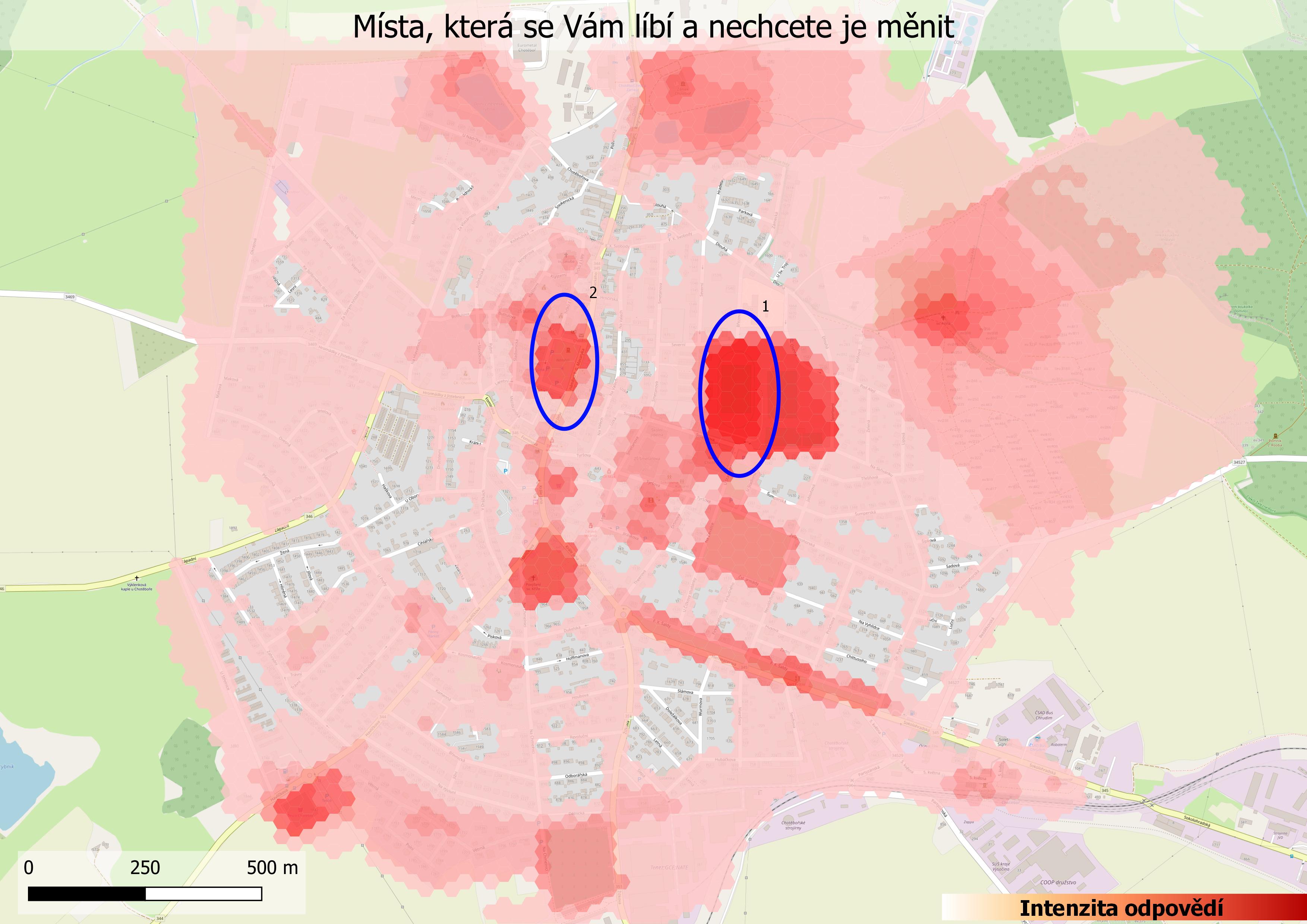 Oblast 1Oblast 2Místa, která se Vám líbí, ale chcete je změnit nebo vylepšit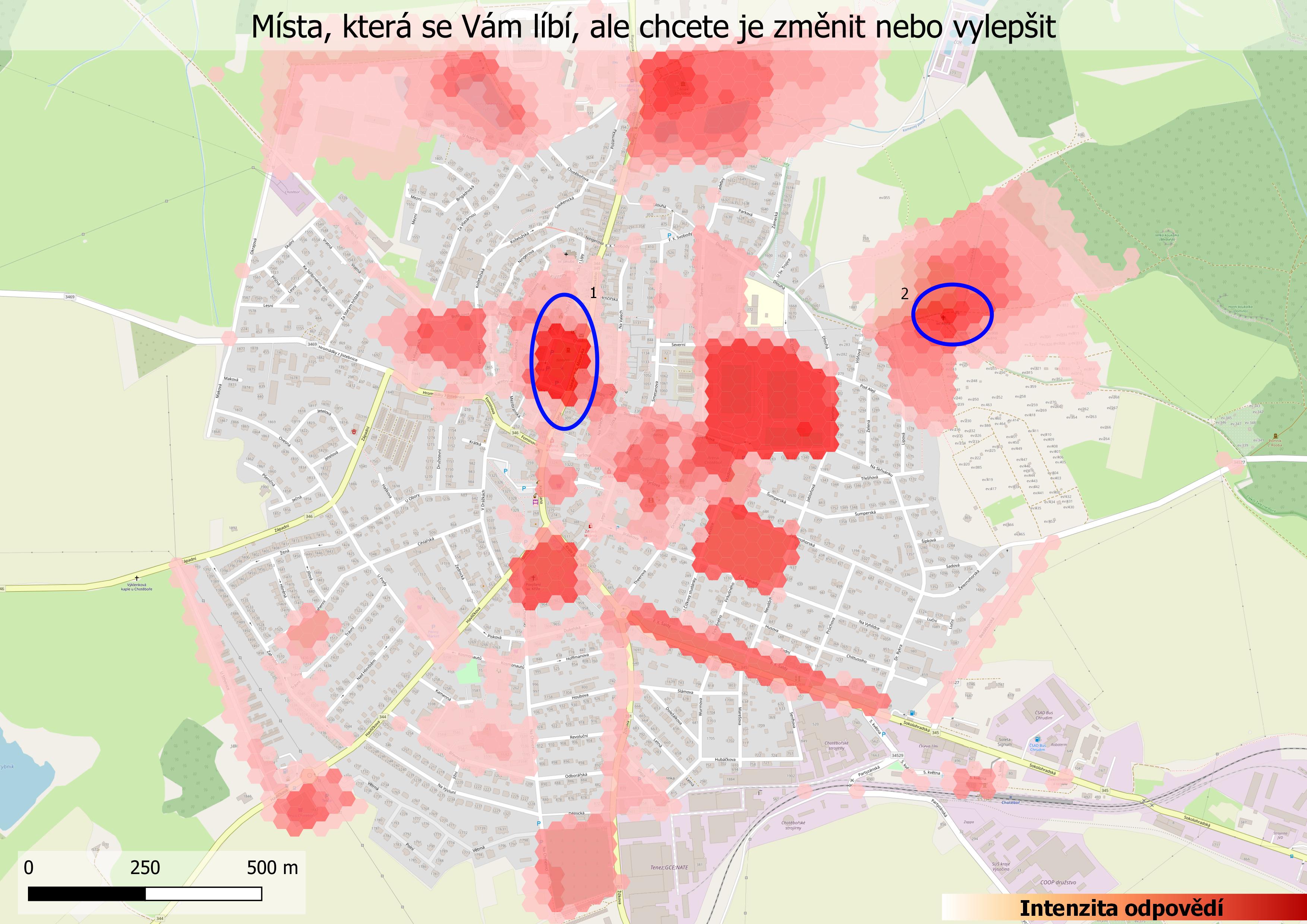 Oblast 1Oblast 2Místa, která se Vám nelíbí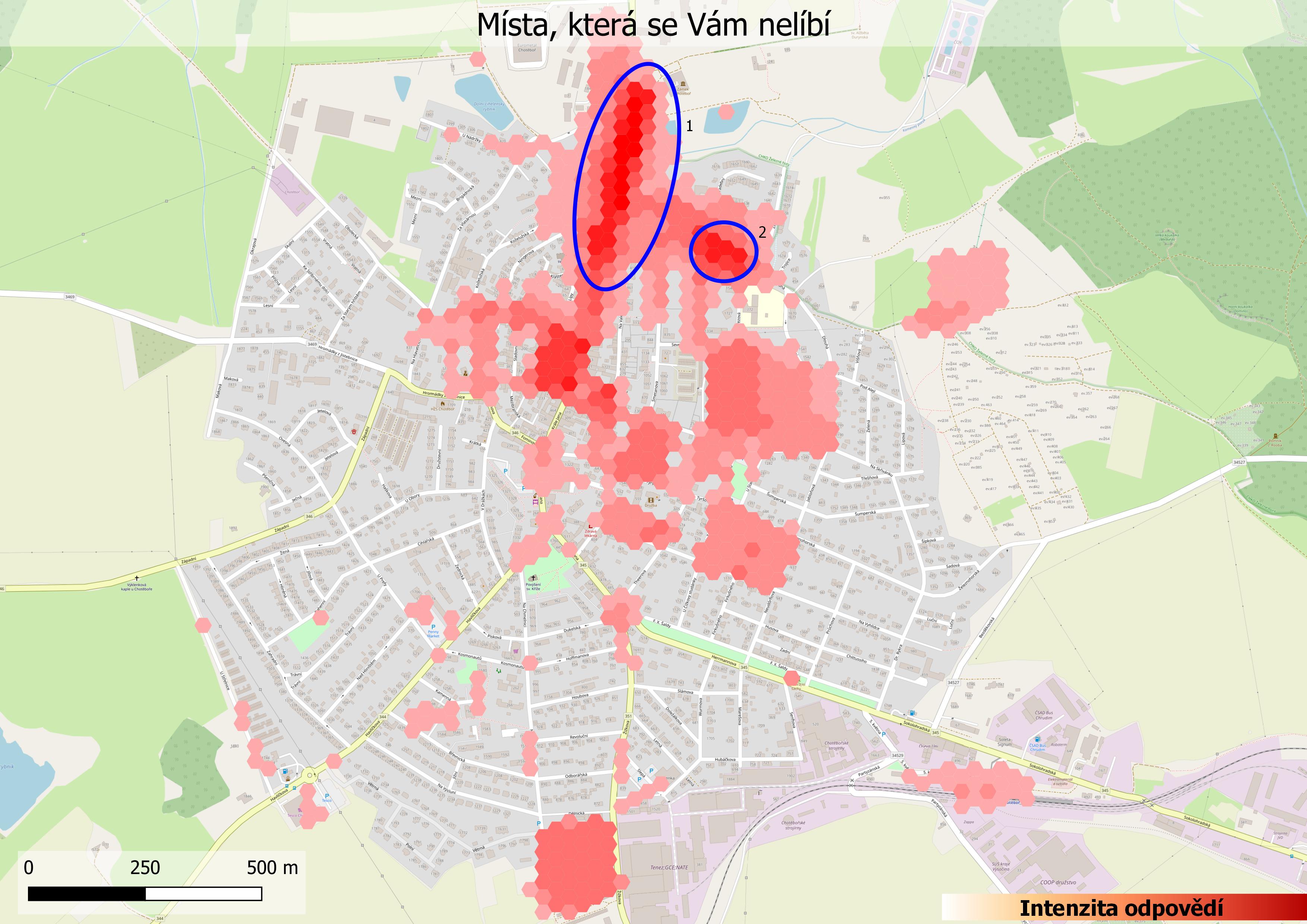 Oblast 1Oblast 2Místa, kde Vám chybí nebo je nevyhovující přechod, chodník nebo se cítíte jinak ohroženi v rámci dopravy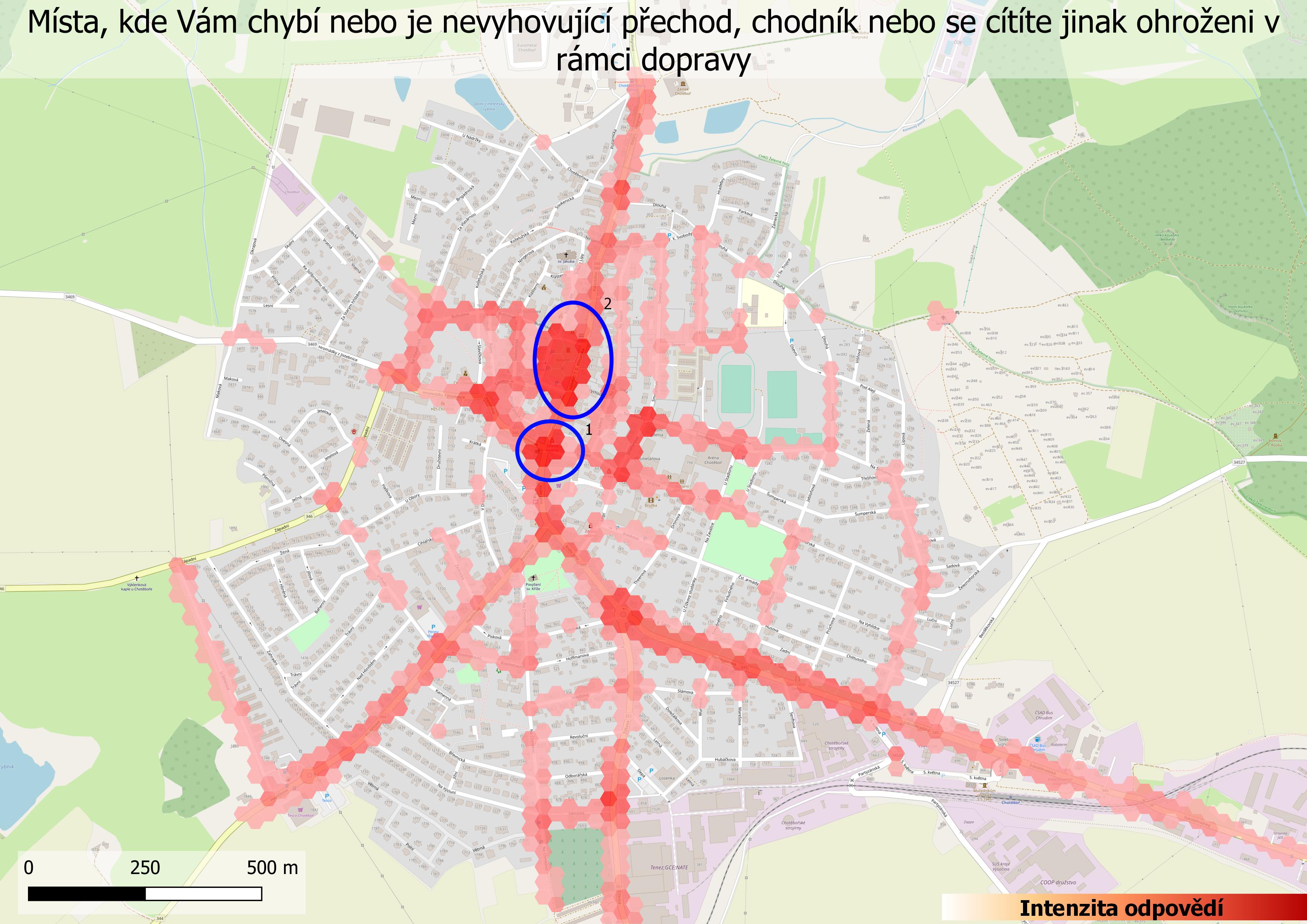 Oblast 1Oblast 2Jaké trasy vykonáváte obvykle v rámci města jinými způsoby?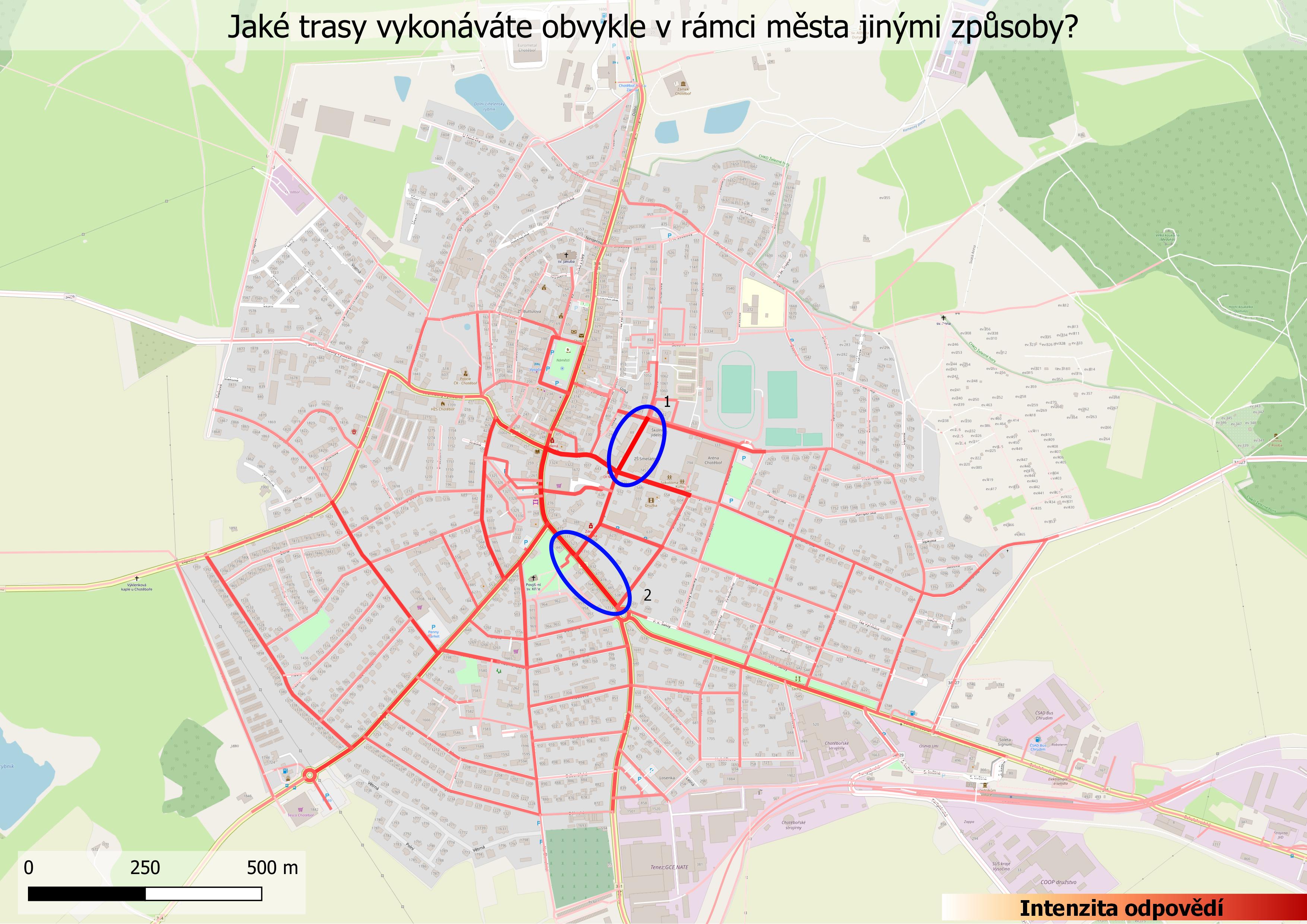 Oblast 1Oblast 2Jaké trasy vykonáváte obvykle v rámci města pěšky?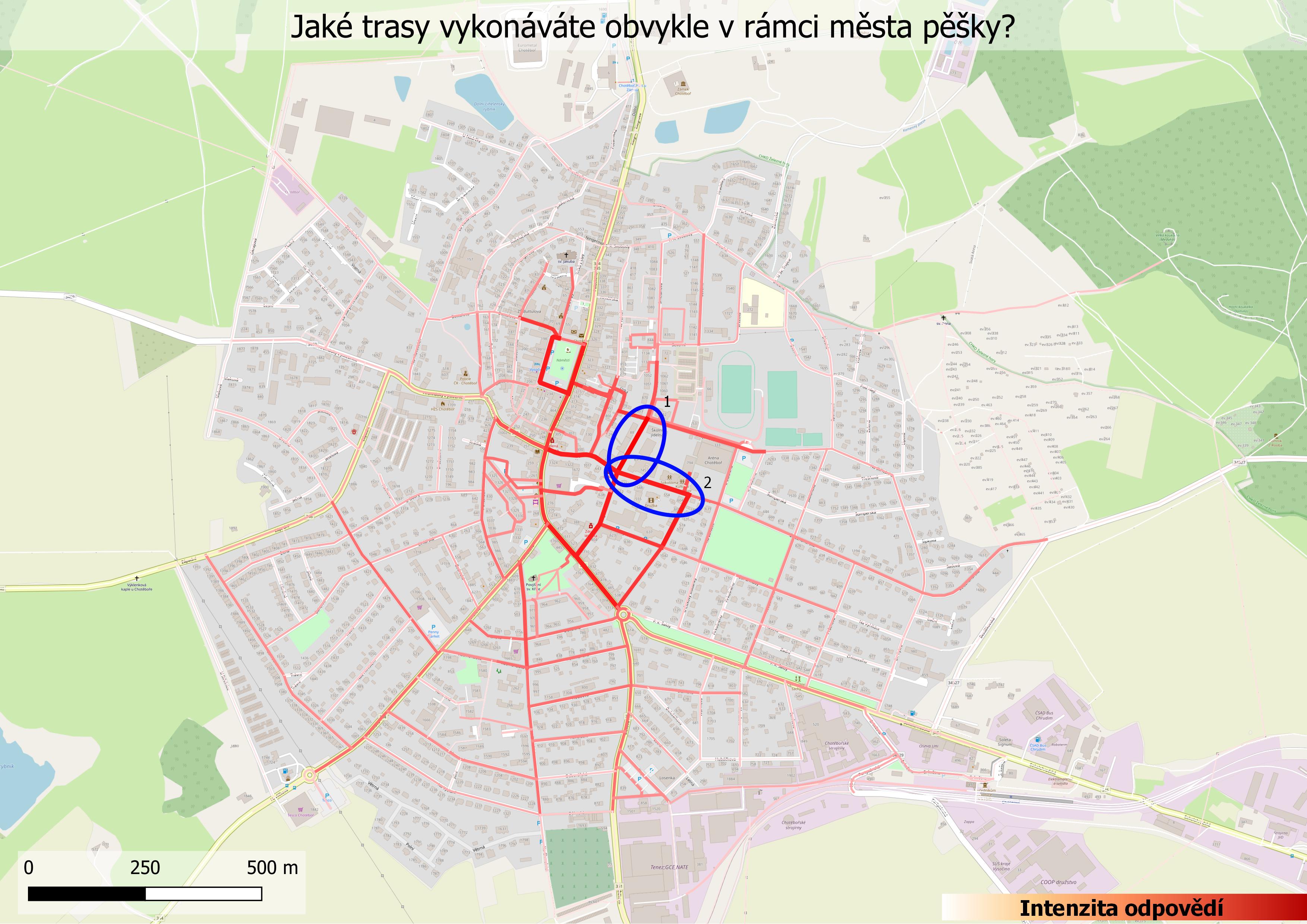 Oblast 1Oblast 2Popisky řádkůbydlím ve městědojíždím z okolí města(prázdné)Celkový součet11 - 18 let144215719 - 30 let2231 - 65 let4116do 10 let639(prázdné)11Celkový součet2548275Popisky řádkůbydlím ve městědojíždím z okolí města(prázdné)Celkový součetmuz1827146zena720128(prázdné)11Celkový součet2548275Popisky řádkůbydlím ve městědojíždím z okolí města(prázdné)Celkový součet11 - 18 let6350111419 - 30 let881631 - 65 let27413266 a více let33do 10 let20424(prázdné)33Celkový součet121665192Popisky řádkůbydlím ve městědojíždím z okolí města(prázdné)Celkový součetmuz5735193zena6330194(prázdné)1135Celkový součet121665192Popisky řádkůbydlím ve městědojíždím z okolí města(prázdné)Celkový součet11 - 18 let4411916319 - 30 let11231 - 65 let314do 10 let347(prázdné)112Celkový součet521251178Popisky řádkůbydlím ve městědojíždím z okolí města(prázdné)Celkový součetmuz155368zena3771108(prázdné)112Celkový součet521251178Popisky řádkůbydlím ve městědojíždím z okolí města(prázdné)Celkový součet11 - 18 let9172116419 - 30 let53831 - 65 let7411do 10 let16824(prázdné)22Celkový součet119873209Popisky řádkůbydlím ve městědojíždím z okolí města(prázdné)Celkový součetmuz62431106zena5644100(prázdné)123Celkový součet119873209Popisky řádkůbydlím ve městědojíždím z okolí městaCelkový součet11 - 18 let26548019 - 30 let2231 - 65 let22do 10 let33Celkový součet315687Popisky řádkůbydlím ve městědojíždím z okolí městaCelkový součetmuz102636zena202848(prázdné)123Celkový součet315687Popisky řádkůbydlím ve městědojíždím z okolí města(prázdné)Celkový součet11 - 18 let15112619 - 30 let22do 10 let55(prázdné)11Celkový součet2013134Popisky řádkůbydlím ve městědojíždím z okolí města(prázdné)Celkový součetmuz12719zena8614(prázdné)11Celkový součet2013134Popisky řádkůbydlím ve městědojíždím z okolí města(prázdné)Celkový součet11 - 18 let95119221619 - 30 let45931 - 65 let1141566 a více let22do 10 let196126(prázdné)11Celkový součet1311344269Popisky řádkůbydlím ve městědojíždím z okolí města(prázdné)Celkový součetmuz59841144zena7248120(prázdné)235Celkový součet1311344269Popisky řádkůbydlím ve městědojíždím z okolí města(prázdné)Celkový součet11 - 18 let305418519 - 30 let23531 - 65 let1541966 a více let11do 10 let10313Celkový součet58641123Popisky řádkůbydlím ve městědojíždím z okolí města(prázdné)Celkový součetmuz3136168zena262652(prázdné)123Celkový součet58641123Popisky řádkůbydlím ve městědojíždím z okolí města(prázdné)Celkový součet11 - 18 let509314319 - 30 let33631 - 65 let617do 10 let5712(prázdné)11Celkový součet641041169Popisky řádkůbydlím ve městědojíždím z okolí města(prázdné)Celkový součetmuz253964zena3964103(prázdné)112Celkový součet641041169Popisky řádkůbydlím ve městědojíždím z okolí města(prázdné)Celkový součet11 - 18 let706913919 - 30 let11132431 - 65 let17522do 10 let4116Celkový součet102881191Popisky řádkůbydlím ve městědojíždím z okolí města(prázdné)Celkový součetmuz404080zena6246108(prázdné)213Celkový součet102881191Popisky řádkůbydlím ve městědojíždím z okolí městaCelkový součet11 - 18 let41448519 - 30 let761331 - 65 let1652166 a více let11do 10 let718Celkový součet7256128Popisky řádkůbydlím ve městědojíždím z okolí městaCelkový součetmuz362864zena362763(prázdné)11Celkový součet7256128Popisky řádkůbydlím ve městědojíždím z okolí města(prázdné)Celkový součet11 - 18 let33144719 - 30 let31431 - 65 let81966 a více let11do 10 let415(prázdné)11Celkový součet4917167Popisky řádkůbydlím ve městědojíždím z okolí města(prázdné)Celkový součetmuz341044zena15621(prázdné)112Celkový součet4917167Popisky řádkůbydlím ve městědojíždím z okolí městaCelkový součet11 - 18 let26325819 - 30 let52731 - 65 let1041466 a více let11do 10 let10111Celkový součet523991Popisky řádkůbydlím ve městědojíždím z okolí městaCelkový součetmuz291645zena222244(prázdné)112Celkový součet523991Popisky řádkůbydlím ve městědojíždím z okolí městaCelkový součet11 - 18 let18284619 - 30 let31431 - 65 let741166 a více let11do 10 let8412Celkový součet373774Popisky řádkůbydlím ve městědojíždím z okolí městaCelkový součetmuz151025zena212647(prázdné)112Celkový součet373774Popisky řádkůbydlím ve městědojíždím z okolí městaCelkový součet11 - 18 let39115019 - 30 let33631 - 65 let15520do 10 let14519Celkový součet712495Popisky řádkůbydlím ve městědojíždím z okolí městaCelkový součetmuz461157zena231134(prázdné)224Celkový součet712495Popisky řádkůbydlím ve městědojíždím z okolí města(prázdné)Celkový součet11 - 18 let26184419 - 30 let24631 - 65 let2853366 a více let33do 10 let718(prázdné)11Celkový součet6628195Popisky řádkůbydlím ve městědojíždím z okolí města(prázdné)Celkový součetmuz37643zena292251(prázdné)11Celkový součet6628195Popisky řádkůbydlím ve městědojíždím z okolí města(prázdné)Celkový součet11 - 18 let263252251719 - 30 let951431 - 65 let4755266 a více let11do 10 let5112265(prázdné)347Celkový součet3742748656Popisky řádkůbydlím ve městědojíždím z okolí města(prázdné)Celkový součetmuz162962260zena208173381(prázdné)45615Celkový součet3742748656Popisky řádkůbydlím ve městědojíždím z okolí města(prázdné)Celkový součet11 - 18 let212291250519 - 30 let1392231 - 65 let3133466 a více let22do 10 let276134(prázdné)246Celkový součet2873097603Popisky řádkůbydlím ve městědojíždím z okolí města(prázdné)Celkový součetmuz1201192241zena163184347(prázdné)46515Celkový součet2873097603